Уважаемые родители!Предлагаем Вам вместе с детьми, сделать из пластелина и цветного картона поделку. Надеемся, что это занятие принесет Вам и ребенку радость общения!«ПАСХАЛЬНАЯ РАДОСТЬ»Цель. Формировать элементарные представления о празднике Пасха.Задачи.- Познакомить детей с историей праздника Пасхи и традициями, связанными с росписью пасхальных яиц.- продолжать развивать навык использования приемов размазывания и примазывания;- способствовать развитию изобразительного творчества детей;- вызывать интерес к различным действиям с пластическими материалами, бусинками, бисером;- развивать творческое воображение, фантазию, мелкую моторику рук;- воспитывать уважение к русской народной культуре.Материалы и оборудование: картинки с расписными яйцами, вырезанное из картона яйцо, пластилин, бусинки,  пуговки.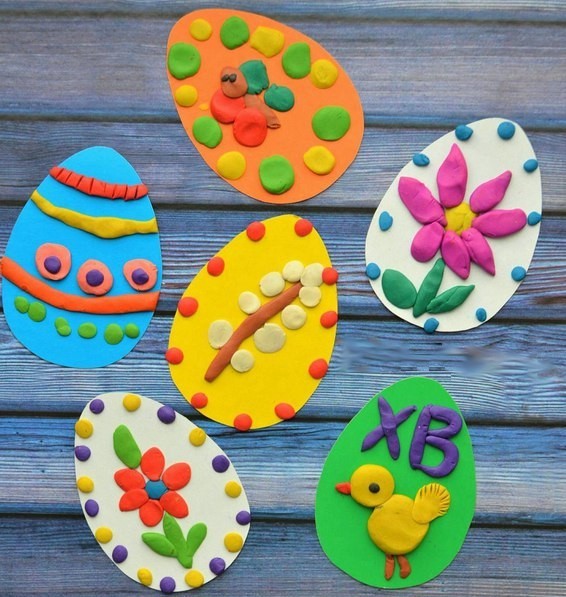 